Forms & Data Acquisition Lab Exercise 1For this lab you will create the form shown below. The form will be submitted to a processing script to verify the proper transmission of information.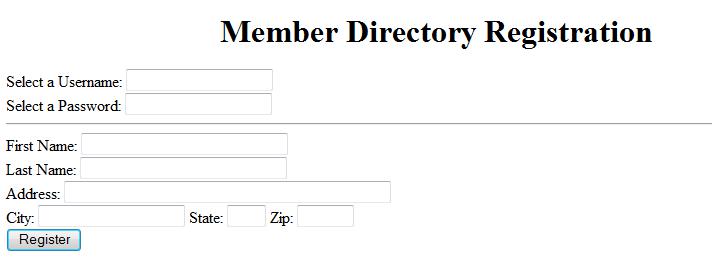 Open your text editor and setup the basic HTML tags.Below the opening body tag, open a form tag.Below the opening form tag, add a hidden field. The name should be labcode and the value should be 3287.The request for a Username should be a text field named user.The request for a Password should be a password field named pass.Below the request for a username and password, add a horizontal rule <hr />The remaining fields, with the exception of the button, should all be text fields. Assign each field the following names and sizes:Be sure you layout the form fields as shown with all fields on a separate line, except for the City, State, and Zip which should all be on the same line.The button should be a submit button with a value of Register.Make sure you have included the closing form tag below the submit button.Resave the document and preview it in your browser.Enter data into the browser and submit it. The processing script should display each of your field names with the data entered into the fieldForm FieldSizeField NameFirst Name30fnameLast Name30lnameAddress50addressCity20cityState2stateZip5zip